................., ............................. 2023Perihal    :  Permohonan untuk MengikutiKepada Yth,GUBERNUR KALIMANTAN TENGAHSeleksi Jabatan                         di -Pimpinan Tinggi Pratama.                  Palangka RayaSehubungan dengan pengumuman Panitia Seleksi Jabatan Pimpinan Tinggi Pratama di Lingkungan Pemerintah Provinsi Kalimantan Tengah Nomor 02/SJPTP2-KT/X/2023, Saya yang bertanda tangan di bawah ini :Nama				:NIP					: Pangkat/Golongan Ruang		:Tempat, Tanggal Lahir		:Jabatan Saat ini			:Unit Kerja				:Alamat				:Jabatan yang dilamar		:Mengajukan diri untuk mengikuti Seleksi Jabatan Pimpinan Tinggi Pratama di Lingkungan Pemerintah Provinsi  Kalimantan Tengah, dan akan  mengikuti  seluruh  ketentuan  yang ditetapkan oleh Panitia Seleksi.Sebagai   kelengkapan   pendaftaran,   terlampir   Saya   sampaikan   seluruh dokumen persyaratan yang ditentukan.Demikian Saya sampaikan, atas perhatian Bapak diucapkan terima kasih.Materai10.000                                                                  NIP.Hormat Saya,.........................................DAFTAR RIWAYAT HIDUPI.       KETERANGAN PERORANGAN* Coret yang tidak perluII.     PENDIDIKAN1.  Pendidikan di dalam dan Luar Negeri2.  Pendidikan Latihan di Dalam dan Luar NegeriIII.    RIWAYAT PEKERJAAN1.  Riwayat Kepangkatan Golongan Ruang Penggajian2.  Pengalaman Jabatan/Pekerjaan*) WAJIB DIISIIV.     TANDA JASA/PENGHARGAANV.      PENGALAMAN KE LUAR NEGERIVI.     PENILAIAN PRESTASI KERJA PEGAWAIVII.   KETERANGAN KELUARGA1.  Istri/Suami2.  Anak..............., .....................2023Yang Membuat,.................................................. NIP.SURAT PERNYATAAN BEBAS TUNTUTAN GANTI RUGI (TGR)Saya yang bertandatangan di bawah ini :Nama                              : NIP           : Pangkat/Golongan Ruang  : Jabatan                           : Unit Kerja                        :Menyatakan  dengan  sebenarnya  bahwa  Saya  tidak  memiliki  KewajibanTuntutan Ganti Rugi (TGR).Surat Pernyataan ini Saya buat untuk memenuhi persyaratan dalam rangka mendaftarkan  diri  mengikuti  Seleksi  Jabatan  Pimpinan  Tinggi  Pratama di Lingkungan Pemerintah Provinsi Kalimantan Tengah................, ....................2023Hormat Saya,MateraiRp. 10.000................................................ NIP.Diketahui Oleh:(Pejabat Pembina Kepegawaian) *Gubernur/Bupati/Walikota/ Sekda dengan atas nama Kepala DaerahSTEMPEL................................................KOP SURATSURAT PERSETUJUANNOMOR :TENTANGPERSETUJUAN MENGIKUTI SELEKSI JABATAN PIMPINAN TINGGI PRATAMADI LINGKUNGAN PEMERINTAH PROVINSI KALIMANTAN TENGAH TAHUN 2023Yang bertanda tangan dibawah ini atasan dari :Nama                            : ................................................................ NIP                               : ................................................................ Pangkat/Golongan Ruang : ................................................................ Jabatan                         : ................................................................ Instansi                         : ................................................................Menyatakan bahwa yang bersangkutan disetujui untuk mengikuti Seleksi JabatanPimpinan Tinggi Pratama di Lingkungan Provinsi Kalimantan Tengah.Ditetapkan di ……………………………. Pada tanggal …………………………….(ditandatangani oleh PPK)STEMPEL................................................ NIP.KOPSURAT PERNYATAAN TIDAK SEDANG DALAM PROSES PERADILAN PIDANASaya yang bertanda tangan di bawah ini:menyatakan dengan sebenarnya bahwa Pegawai Negeri Sipil tersebut di bawah ini :tidak sedang dalam proses peradilan pidana.Demikian Surat Pernyataan ini dibuat untuk dapat dipergunakan sebagai kelengkapan dalam mengikuti Seleksi Terbuka Pengisian Jabatan Pimpinan Tinggi Pratama di lingkungan Pemerintah Provinsi Kalimantan Tengah Tahun 2023.………………, …………………….. 2023Atasan Langsung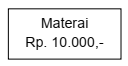 TtdNama TerangPangkatNIP.KOPSURAT PERNYATAAN TIDAK SEDANG MENJALANI HUKUMAN DISIPLIN TINGKAT SEDANG / BERATSaya yang bertanda tangan di bawah ini:menyatakan dengan sebenarnya bahwa Pegawai Negeri Sipil tersebut di bawah ini :Berdasarkan data kepegawaian yang ada, yang bersangkutan tidak sedang menjalani hukuman disiplin tingkat sedang atau berat selama menjadi Pegawai Negeri Sipil.Demikian Surat Pernyataan ini dibuat untuk dapat dipergunakan sebagai kelengkapan dalam mengikuti Seleksi Terbuka Pengisian Jabatan Pimpinan Tinggi Pratama di lingkungan Pemerintah Provinsi Kalimantan Tengah Tahun 2023.………………, …………………….. 2023Atasan LangsungTtdNama TerangPangkatNIP.PAKTA INTEGRITASSaya yang bertanda tangan di bawah ini:Dalam rangka mengikuti Seleksi Terbuka Pengisian Jabatan Pimpinan Tinggi Pratama di lingkungan Pemerintah Provinsi Kalimantan Tengah Tahun 2023, dengan ini menyatakan bahwa saya:Tidak akan melakukan komunikasi yang mengarah kepada praktek Korupsi, Kolusi dan Nepotisme (KKN).Tidak akan melakukan prakterk Korupsi, Kolusi dan Nepotisme (KKN).Akan melaporkan kepada pihak yang berwajib/berwenang apabila mengetahui ada indikasi Korupsi, Kolusi dan Nepotisme (KKN).Tidak memberi sesuatu yang berkaitan dengan Seleksi Terbuka Pengisian Jabatan Pimpinan Tinggi Pratama di lingkungan Pemerintah Provinsi Kalimantan Tengah, yang dapat dikategorikan sebagai suap dan/atau gratifikasi.Apabila saya melanggar hal-hal yang telah saya nyatakan dalam Pakta Integritas ini, saya bersedia dikenakan sanksi sesuai ketentuan peraturan perundang-undangan.………………, …………………….. 2023TtdNama TerangPangkatNIP.1Nama LengkapNama Lengkap2NIPNIP3NIKNIK4Nomor HPNomor HP5Tempat/Tgl. LahirTempat/Tgl. Lahir6Pangkat/Gol. RuangPangkat/Gol. Ruang7Jabatan/EselonJabatan/Eselon8Jenis KelaminJenis KelaminPria/Wanita *)9AgamaAgamaStatus PerkawinanStatus PerkawinanBelum Kawin/Kawin/Janda/Duda *)10Alamat RumahJalan10Alamat RumahKelurahan/Desa10Alamat RumahKecamatan10Alamat RumahKabupaten/Kota10Alamat RumahPropinsi11Keterangan BadanTinggi Badan(cm)11Keterangan BadanBerat Badan (kg)11Keterangan BadanRambut11Keterangan BadanBentuk Muka11Keterangan BadanWarna Kulit11Keterangan BadanCiri-ciri Khas11Keterangan BadanCacat Tubuh12Kegemaran/HobbyNOTINGKATNAMA PENDIDIKANJURUSANSTTB/TANDA LULUS/ IJAZAH TAHUNKET1234561SD2SLTP3SLTA4D III/AKADEMI5S.16S.27S.3NONAMA PENDIDIKAN LATIHANLAMANYA TGL/BLN/THN s/d TGL/BLN/THNIJAZAH/TANDA LULUS/SURAT KETERANGAN TAHUNTEMPATKET123456123dst….NOPANGKAT/GOL RUANGBERLAKU TERHITUNG MULAI TANGGALDIKELUARKAN OLEHDIKELUARKAN OLEHDIKELUARKAN OLEHNOPANGKAT/GOL RUANGBERLAKU TERHITUNG MULAI TANGGALPEJABATNOMORTANGGAL123456123dst….NOJABATAN/ PEKERJAAN *)MASA KERJA JABATAN *)ESELON / JENJANGGOL RUANGDIKELUARKAN OLEHDIKELUARKAN OLEHDIKELUARKAN OLEHNOJABATAN/ PEKERJAAN *)MASA KERJA JABATAN *)ESELON / JENJANGGOL RUANGPEJABATNOMORTANGGAL12346781…Thn...bln2…Thn...bln3dst…..NONAMA TANDA JASA/ PENGHARGAANTAHUN PEROLEHANNAMA NEGARA/INSTANSI YANG MEMBERI1234123dst……NONEGARATUNJUAN KUNJUNGANLAMANYAYANG MEMBIAYAI12345123dst…..NOTAHUNNILAI RATA-RATAKETERANGAN123412NONAMATEMPAT LAHIRTANGGAL LAHIRTANGGAL NIKAHPEKERJAANKETERANGAN12345671NONAMAJENIS KELAMINTEMPAT LAHIRTANGGAL LAHIRSEKOLAH/ PEKERJAANKETERANGAN1234567123dst….Nama:……………………………………………………………................NIP:……………………………………………………………................Pangkat/Gol:……………………………………………………………................Jabatan:……………………………………………………………................Unit Organisasi:……………………………………………………………................Nama:……………………………………………………………................NIP:……………………………………………………………................Pangkat/Gol:……………………………………………………………................Jabatan:……………………………………………………………................Unit Organisasi:……………………………………………………………................Nama:……………………………………………………………................NIP:……………………………………………………………................Pangkat/Gol:……………………………………………………………................Jabatan:……………………………………………………………................Unit Organisasi:……………………………………………………………................Nama:……………………………………………………………................NIP:……………………………………………………………................Pangkat/Gol:……………………………………………………………................Jabatan:……………………………………………………………................Unit Organisasi:……………………………………………………………................Nama:……………………………………………………………................NIP:……………………………………………………………................Pangkat/Gol:……………………………………………………………................Tempat, tanggal lahir:……………………………………………………………................Jabatan:……………………………………………………………................Unit Organisasi:……………………………………………………………................Alamat Rumah:……………………………………………………………................